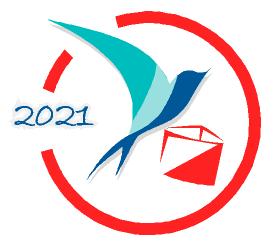 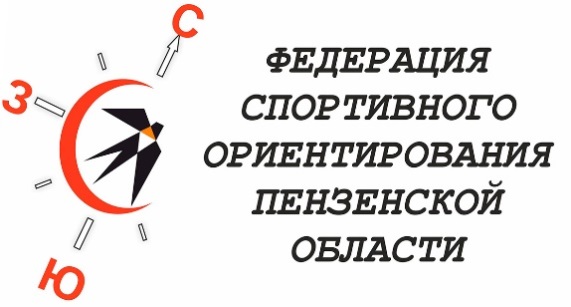 Информационный бюллетень №1
о соревнованиях по спортивному ориентированию,
посвященных памяти
Каленова Валерьяна Викторовича,«СУРСКИЕ ЗОРИ - 2021»15-18 июля 2021 г., посёлок Большой Вьяс Пензенской областиКонтакты:Директор соревнований – Паньженский Евгений Владимирович, 89677017645Главный судья – Синягин Сергей Александрович, 89063957757Главный секретарь - Толстоухов Алексей Викторович, +7 (960) 316-24-89, +7 (902) 353-87-01.1. Участники соревнований:К участию в соревнованиях допускаются спортсмены по следующим возрастным группам:МЖ 10, 12, 14, 16, 18, 21, 21К, 35, 45, 55, 65, родители – дети, OPEN2. Программа соревнований:3. Заявки:Прием предварительных заявок осуществляется только через сервис онлайн-заявок Orgeo (orgeo.ru) до 21.00 12 июля 2021 г.До начала старта спортсмены обязаны предоставить медицинский допуск.4. Расходы на проведение соревнований:Заявочный взнос:Реквизиты для безналичной оплаты заявочного взноса: Обязательно указать назначение платежа «заявочный взнос»ИП Арасланова Галина Владимировна,ОГРНИП № 314583716200022 от 11.06.14г.,выдано ИФНС по Первомайскому р-ну г. ПензыИНН 583504403182ОКПО 194540731Р/с 40802810141100000223,в ПАО АКБ "АВАНГАРД"Кор/с 30101810000000000201,БИК 044525201Оплата наличными при прохождении мандатной комиссии.При отсутствии у участника средства отметки SportIdent возможна аренда чипа. Стоимость аренды контактного чипа составит 50 руб. в день за чип, бесконтактного чипа 100р.(для спортсменов ФСО Пензенской области бесплатно)5. Размещение участников:1.  Размещение в палаточном лагере бесплатно, на прилегающей территории к лагерю “Лесная сказка”, (пос. Большой Вьяс).2. Турбаза “Михайловская слобода”, пос. Большой Вьяс, сайт https://msloboda.com/, бронирование самостоятельно.3.  Турбаза “Радуга”, 10 км от центра соревнований, сайт, http://xn----7sbababshx6g9a.xn--p1ai/, бронирование самостоятельно.6. Система отметки: бесконтактная sportident.7. Условия подведения итогов. Награждение:    Победители и призеры в дисциплине кросс – спринт, награждаются грамотами и медалями.     Победители в дисциплине кросс–классика определяются по результатам финала. Старт задержанный по результатам квалификации. Спортсмены с проигрышем не более 15 минут стартуют с раздельного старта, согласно отставания в квалификации, все остальные стартуют на 16 минуте и так же могут претендовать на призовые места.    Победители и призёры в дисциплине кросс – классика (финал) награждаются грамотами, медалями и призами.8. Образцы карт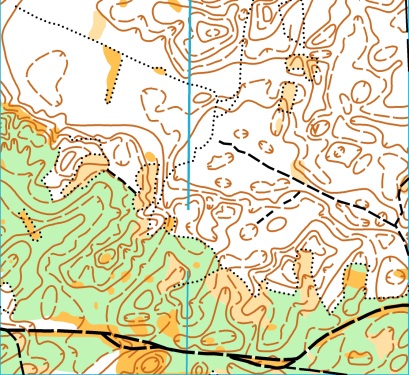 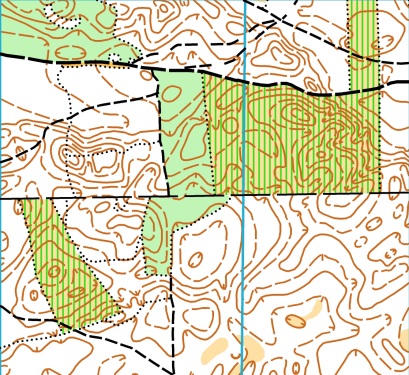 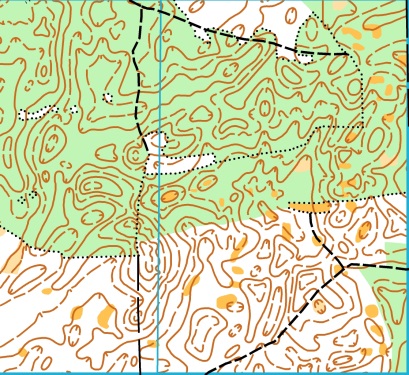 9. Схема центра соревнований: 53.79335° N, 45.48805° E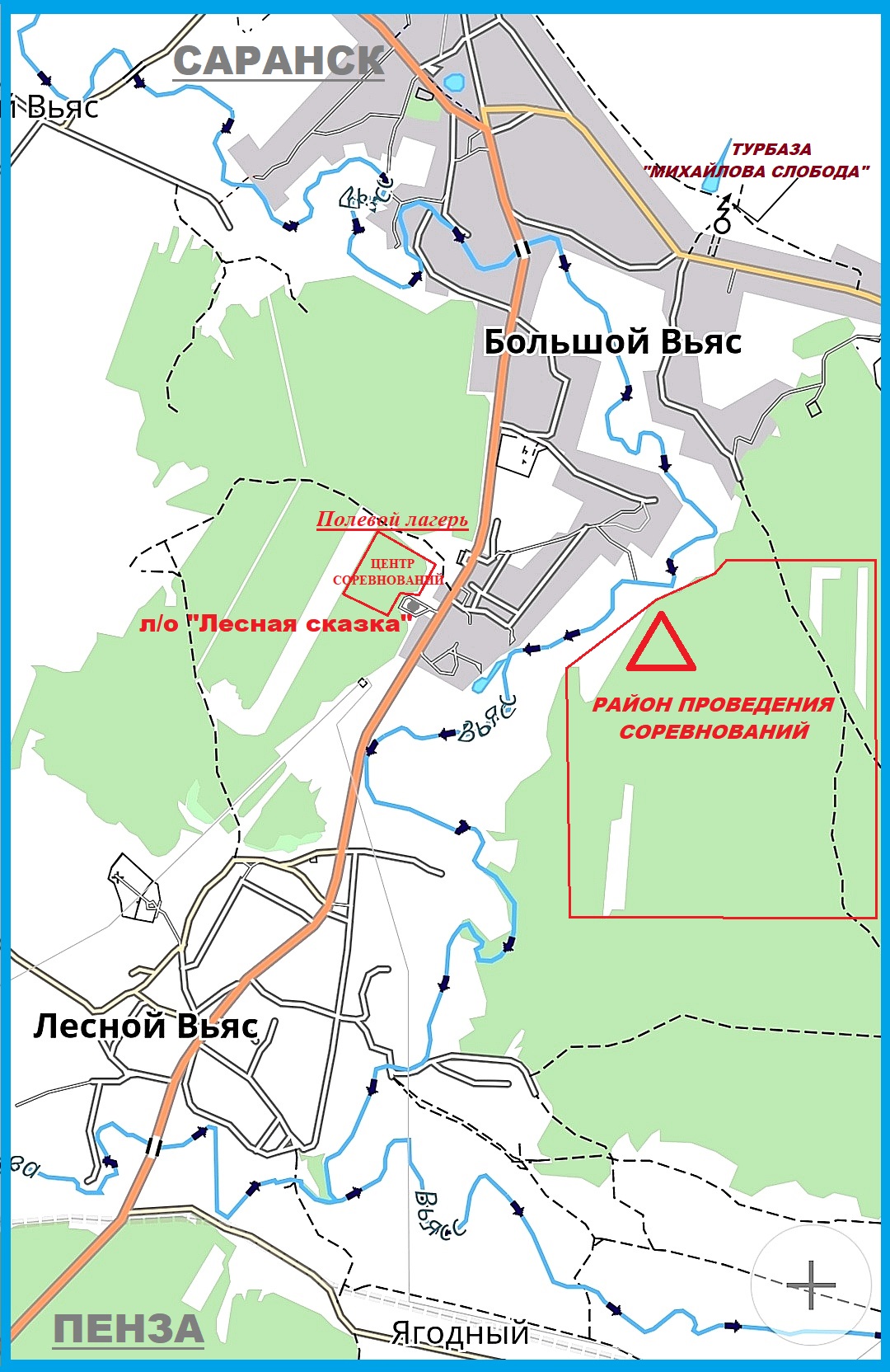 Пятница, 16.07.2021 г.10.00 – 12.00 регистрация участников13:00   старт по программе «Кросс-спринт. Гидрография и рельеф».19.30   награждение по результатам 1 дня20.00   дискотекаСуббота, 17.07.2021 г.11:00	старт по программе «Кросс-классика (квалификация)». 15.00    турнир по футболу16.00    спортивный лабиринт19.00    выступление группы «С-клуб»20.00    дискотекаВоскресенье, 18.07.2021 г.11:00	старт по программе «Кросс-классика (финал)» с задержанного старта14:00	награждениеМЖ 10, 12,14, родители – дети, OPENМЖ 16,18,55,65МЖ 21К,21,35,45100 руб.
за 1 день соревнований200 руб.
за 1 день соревнований350 руб.
за 1 день соревнований